Milé děti, ministranti, kamarádi, Salesiáni, farníci,protože se s Vámi nemůžeme dnes sejít na farní kávě, chtěli bychom společné setkání realizovat improvizovaně. Rádi bychom vás proto pozvali na výlet na vrch Čilina. Je to nevelký kopec nedaleko Rokycan a jeho vrchol lze dobýt z různých stran i rozličným způsobem. Pokud přijmete náš tip na výlet, čeká vás na samotném vrcholu ještě možnost zapátrat a najít vzkaz. Místo s pokladem naleznete takto: Od vrcholového turistického rozcestníku se vydejte 67 kroků směrem na západ a pátrejte u kořenů jehličnatého stromu. Pokud budete mít výrazné potíže, rádi vám pomůžeme s případnou indicií po telefonu.Pokud se pro výlet rozhodnete, respektujte prosíme obecná restriktivní nařízení!!! Cílem je sejít se na jednom místě, ale v rozdílných časech. Prosíme rozložte svou návštěvu do různých denních i nočních hodin! Místo pro nalezení POKLADU bude aktivní do 14. 4. 2020.Přejeme příjemně strávený čas a těšíme se s Vámi na živo,Kuchtovi (tel.  775 413 674, 721 776 683)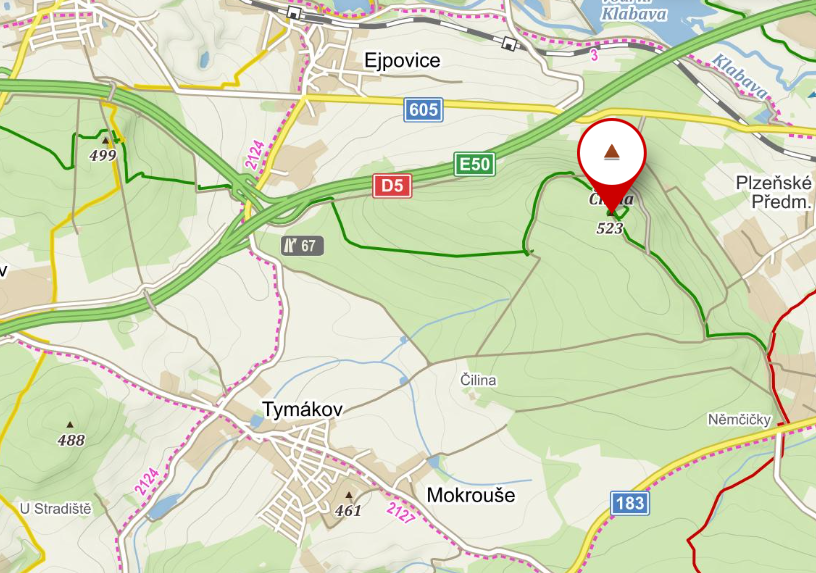 